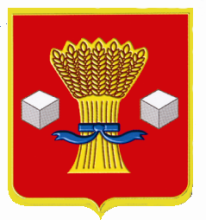 АдминистрацияСветлоярского муниципального района Волгоградской областиПОСТАНОВЛЕНИЕот ____________                         № ________Об утверждении проекта планировки территории по объекту:«Планировка территории пос. Нефтяников в р. п. Светлый Яр, Светлоярского муниципального района Волгоградской области».В соответствии с Федеральным законом от 06.10.2003 №131-Ф3 «Об общих принципах организации местного самоуправления в Российской Федерации», руководствуясь решением Светлоярской районной Думы Волгоградской области от 07.11.2008 № 45/283 «Об утверждении положения о порядке организации и проведения публичных слушаний в Светлоярском муниципальном районе», на основании протокола публичных слушаний от 25.05.2017 по вопросу утверждения проекта планировки территории по объекту: «Планировка территории пос. Нефтяников в р. п. Светлый Яр, Светлоярского муниципального района Волгоградской области»,постановляю:Утвердить проект планировки территории по объекту: «Планировка территории пос. Нефтяников в р. п. Светлый Яр, Светлоярского муниципального района Волгоградской области».Отделу архитектуры, строительства и ЖКХ администрации Светлоярского муниципального района (Жуков В.И.) зарегистрировать проект планировки территории по объекту: «Планировка территории пос. Нефтяников в р. п. Светлый Яр, Светлоярского муниципального района Волгоградской области» в информационной  системе обеспечения градостроительной деятельности и предоставления информации в соответствии с Градостроительным кодексом РФ.Отделу по муниципальной службе, общим и кадровым вопросам (Сороколетова Е.В.) направить данное постановление для опубликования в районной газете «Восход» и на официальном сайте администрации Светлоярского муниципального района www.svyar.ru.Контроль над исполнением настоящего постановления возложить на заместителя главы Светлоярского муниципального района Е.В. Уйменова.Глава муниципального района                                                           Б.Б. КоротковИсп. Кравченко М.А.